08-09 июня 2019 г.  состоится турнир по «Русским шахматам» «Серебряной Ладьёй»! г. Краматорск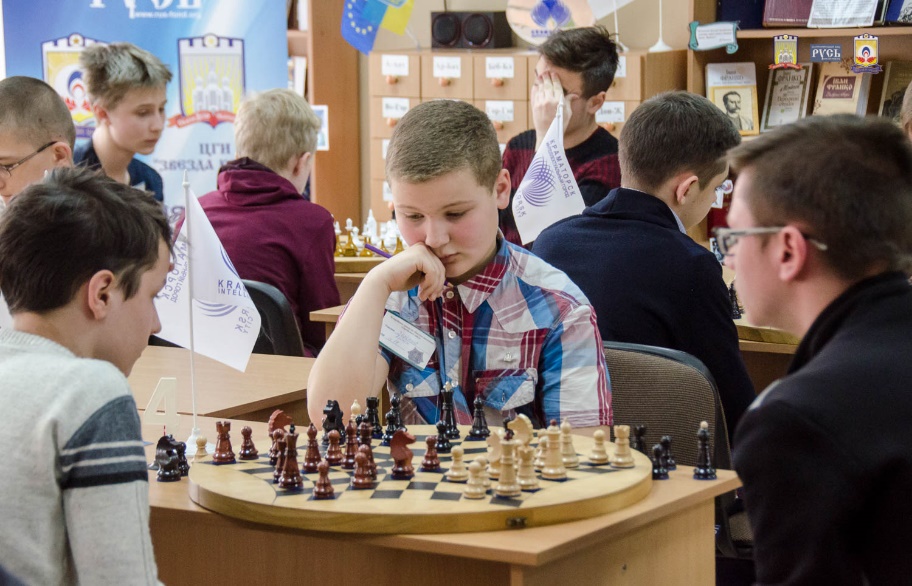 Приглашаем школьные команды принять участие в VI шахматном турнире по  «Русским шахматам»  «Серебряная Ладья» среди школьных команд и в личном первенстве.Соревнования состоятся 08-09 июня 2019 года с 11-00 до 15-00  в Центральной детской библиотеке им. А.С. Пушкина (ул. Парковая, 14) г. КраматорскФорма заявки:Заявкана участие в VІ командном турнире «Серебряная Ладья» по Русским шахматам среди учащихся общеобразовательных школ Команда  ОШ №_____  Контактное лицо (педагог, тренер):  ФИО:       Должность:      Телефон:          e-mail:               Заявку на участие в турнире отправлять на e-mail zvezdakrama@gmail.comЗаявки принимаются до 05.06.19г.Организационный взнос 50 грн с участника.Контакты координаторов: (+38) 050 473 65 00  (+38) 099 90 99 715СоставФИОДата рожденияКласскапитан